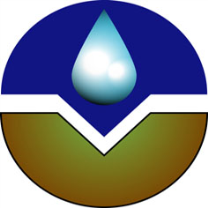 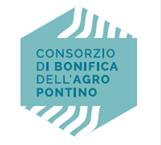    CONSORZIO DI BONIFICA DELL’AGRO PONTINO 	                CONSORZIO DI BONIFICA SUD PONTINO   Corso G. Matteotti, 101  04100 Latina - Tel. 0773/46641	        Viale Piemonte, 140 - 04022 FONDI (LT) - Tel. 0771/539210AVVISOCOMUINCAZIONE DATA SORTEGGIO PUBBLICO DEGLI OPERATORI ECONOMICI DA INVITARE ALLA PROCEDURA NEGOZIATA PER I SEGUENTI LAVORI:Adeguamento e miglioramento funzionale del bacino imbrifero dell'Impianto Idrovoro di Calambra in Comune di Terracina nel comprensorio di Bonifica dell’Agro Pontino.Adeguamento e miglioramento funzionale del bacino imbrifero dell’Impianto Idrovoro di Tabio in Comune di Pontinia nel comprensorio di Bonifica dell'Agro Pontino.Intervento di sistemazione delle opere civili con ristrutturazione e adeguamento dei sistemi elettrici di un impianto idrovoro in località Iannotta nel Comune di Fondi.IL CONSORZIO DI BONIFICA DELL’AGRO PONTINO E SUD PONTINOComunicano che dato atto dell’alto numero delle manifestazioni di interesse pervenute in risposta agli avvisi pubblicati sulla piattaforma telematica in data 6 agosto 2019, per le suddette procedure, le operazioni di sorteggio degli operatori economici sono rinviate a data da destinare.                                                                        IL RESPONSABILE DEL PROCEDIMENTO                                                                     Ing. Natalino CORBO